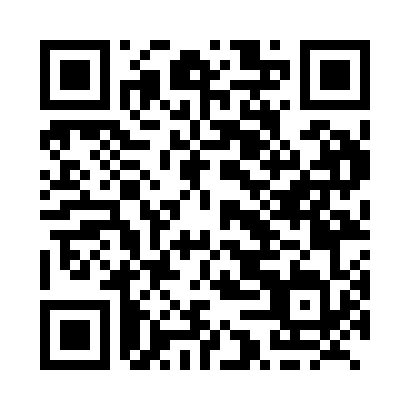 Prayer times for Coates Mills, New Brunswick, CanadaWed 1 May 2024 - Fri 31 May 2024High Latitude Method: Angle Based RulePrayer Calculation Method: Islamic Society of North AmericaAsar Calculation Method: HanafiPrayer times provided by https://www.salahtimes.comDateDayFajrSunriseDhuhrAsrMaghribIsha1Wed4:276:051:176:188:2910:082Thu4:256:031:166:198:3010:093Fri4:226:021:166:208:3210:114Sat4:206:001:166:218:3310:135Sun4:185:591:166:228:3410:156Mon4:165:571:166:228:3610:177Tue4:145:561:166:238:3710:198Wed4:125:541:166:248:3810:219Thu4:105:531:166:258:3910:2310Fri4:085:521:166:258:4110:2511Sat4:065:501:166:268:4210:2712Sun4:045:491:166:278:4310:2913Mon4:025:481:166:288:4410:3014Tue4:005:471:166:288:4610:3215Wed3:595:461:166:298:4710:3416Thu3:575:441:166:308:4810:3617Fri3:555:431:166:308:4910:3818Sat3:535:421:166:318:5010:4019Sun3:515:411:166:328:5210:4220Mon3:505:401:166:328:5310:4321Tue3:485:391:166:338:5410:4522Wed3:465:381:166:348:5510:4723Thu3:455:371:166:348:5610:4924Fri3:435:361:166:358:5710:5125Sat3:425:351:176:368:5810:5226Sun3:405:351:176:368:5910:5427Mon3:395:341:176:379:0010:5628Tue3:375:331:176:379:0110:5729Wed3:365:321:176:389:0210:5930Thu3:355:321:176:399:0311:0031Fri3:335:311:176:399:0411:02